WIC International Photo Contest Submission FormBy entering the contest and submitting this form, you are agreeing to Acadia Photo Release Terms and Conditions. You may read the terms here (bottom of page). If you would like your photo to be used for contest purposes only please email rodolfo.rendon@acadiau.ca to let us know. *Remember to attach this form together with your photo submissions* Name (printed): Hometown: Current Email and Phone Number: Date of Agreement: Photo Description My Canadian Experience     	Title of photo: Location & Category:What’s the story?:Architecture & Engineering Title of photo: Location & Category:What’s the story?:People & TraditionsTitle of photo: 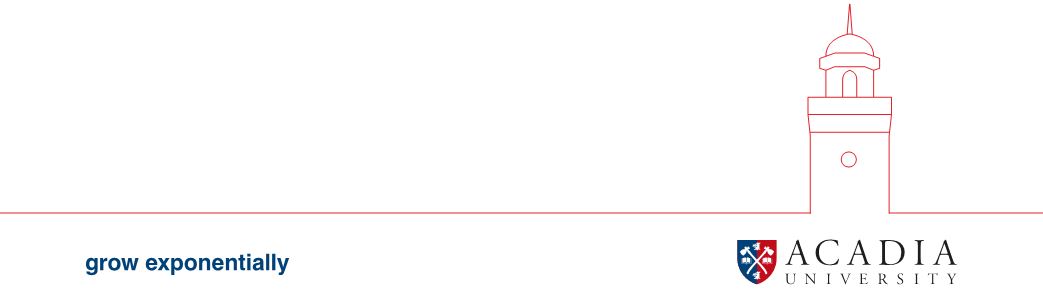 Location & Category:What’s the story?: Nature Title of photo: Location & Category:What’s the story?:  